А.Саломатов «Приключения робота Гоши». М., «Самовар», 2010А Саломатов «Фантастические рассказы». М., «Самовар», 2010Л.Гераскина «В стране невыученных уроков». М.,  «Самовар»,  2011«О школе с улыбкой». Сборник стихов. М.,  «Самовар», 2011Н. Богданов «О смелых и умелых». М., «Самовар», 2008«Рассказы о юных героях». М.,  «Оникс», 2010В. Драгунский, Ю. Коваль, В. Медведев, Л. Каминский «Смешные рассказы о школе».  М.: Самовар, 2010.Ред. Данкова Р. Е.  Ура! Я школьник, я учусь». М., Оникс, 2011 г.Больше информации в группе «Полезная психология для родителей дошколят.» https://vk.com/club196938074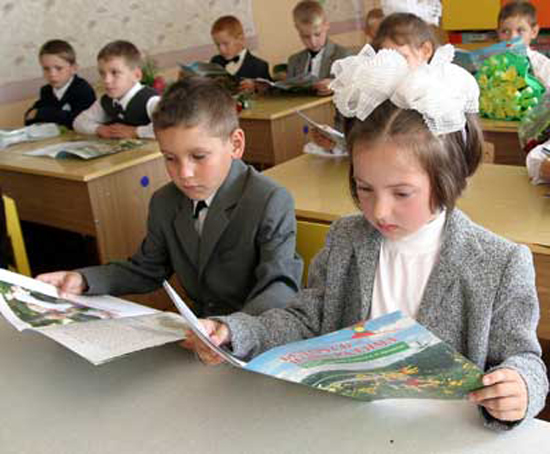 Художественная  литературао школе для детей 6-7 лет.